嘉義縣108年度數位翻轉「教育創新行動方案」實施計畫子計畫4：交流發表--「資訊科技與智慧學習」實施教案示例徵選教案相關活動圖片學校名稱嘉義縣 竹崎鄉 中和國民小學嘉義縣 竹崎鄉 中和國民小學嘉義縣 竹崎鄉 中和國民小學參加組別■國小組    國中組■國小組    國中組■國小組    國中組1.教案設計者陳曉輝、彭佳伶陳曉輝、彭佳伶陳曉輝、彭佳伶2.教學時間10節10節10節3.單元名稱便當大搜查線便當大搜查線便當大搜查線4.資源檔案附網站位址附網站位址附網站位址5.資源標題奮起湖是我的家-便當大搜查線奮起湖是我的家-便當大搜查線奮起湖是我的家-便當大搜查線6.資源類型教學設計教學設計教學設計7.適用年級05B-06B(國小五年級至國小六年級)05B-06B(國小五年級至國小六年級)05B-06B(國小五年級至國小六年級)8.資源簡介透過實地的考察與訪問，實地了解奮起湖各家的便當菜色、由來與特色。再經由小組討論以統整出奮起湖的便當特性。之後再利用GOOGLE表單製作問卷，調查奮起湖觀光客對便當喜好的需求，再根據圖表來分析觀光客的消費傾向。最後再根據飲食建議的六大類要素來找尋食材圖片，並做成食材卡，再利用食材卡來設計便當，最終上台報告分享，創作出屬於自己特色的奮起湖便當!透過實地的考察與訪問，實地了解奮起湖各家的便當菜色、由來與特色。再經由小組討論以統整出奮起湖的便當特性。之後再利用GOOGLE表單製作問卷，調查奮起湖觀光客對便當喜好的需求，再根據圖表來分析觀光客的消費傾向。最後再根據飲食建議的六大類要素來找尋食材圖片，並做成食材卡，再利用食材卡來設計便當，最終上台報告分享，創作出屬於自己特色的奮起湖便當!透過實地的考察與訪問，實地了解奮起湖各家的便當菜色、由來與特色。再經由小組討論以統整出奮起湖的便當特性。之後再利用GOOGLE表單製作問卷，調查奮起湖觀光客對便當喜好的需求，再根據圖表來分析觀光客的消費傾向。最後再根據飲食建議的六大類要素來找尋食材圖片，並做成食材卡，再利用食材卡來設計便當，最終上台報告分享，創作出屬於自己特色的奮起湖便當!9.關鍵字奮起湖、便當、健康奮起湖、便當、健康奮起湖、便當、健康10.適用領域、議題健康與體育、資訊教育、環境教育健康與體育、資訊教育、環境教育健康與體育、資訊教育、環境教育11.資訊科技應用層次□輔助教學 □互動教學 □進階(創新)教學（本欄由審查委員依據標準認定，不必填寫）□輔助教學 □互動教學 □進階(創新)教學（本欄由審查委員依據標準認定，不必填寫）□輔助教學 □互動教學 □進階(創新)教學（本欄由審查委員依據標準認定，不必填寫）12.授權方式「創用 CC 姓名標示-非商業性-相同方式分享 4.0 國際」「創用 CC 姓名標示-非商業性-相同方式分享 4.0 國際」「創用 CC 姓名標示-非商業性-相同方式分享 4.0 國際」13.教學目標單元目標能透過實際的考察與訪問，統整出  奮起湖的便當特性。能製作問卷進行調查，並透過調查內容分析觀光客的想法。能根據六大類食物的營養建議，結合奮起湖之地方特色，設計出富有家鄉特色的奮起湖便當。能透過實際的考察與訪問，統整出  奮起湖的便當特性。能製作問卷進行調查，並透過調查內容分析觀光客的想法。能根據六大類食物的營養建議，結合奮起湖之地方特色，設計出富有家鄉特色的奮起湖便當。13.教學目標詳細目標能利用文書軟體(PowerPoint)製作簡報，統整便當店實際訪查結果，並對學生進行發表。能根據各小組的發表內容，歸納出奮起湖的便當特性。能利用電子心智圖發想問卷內容細目，並根據內容細目設計問卷題目。能利用GOOGLE表單設計問卷，並透過該表單對觀光客進行調查。能針對GOOGLE表單問卷製作QRcode，並協助觀光客利用QRcode完成問卷。能了解問卷調查資料的意涵，並做合理的推論。能根據圖表，分析觀光客對便當的喜好與消費傾向，進而歸納出適合觀光客的便當設計重點。能根據六大類要素尋找相關食材，並利用圖片編輯軟體製作成食材卡(撲克牌)。能透過食材卡發想便當菜色，根據調查結果、飲食建議及地方特性，設計出屬於自己風格的奮起湖便當。能利用文書軟體(PowerPoint)製作簡報，統整便當店實際訪查結果，並對學生進行發表。能根據各小組的發表內容，歸納出奮起湖的便當特性。能利用電子心智圖發想問卷內容細目，並根據內容細目設計問卷題目。能利用GOOGLE表單設計問卷，並透過該表單對觀光客進行調查。能針對GOOGLE表單問卷製作QRcode，並協助觀光客利用QRcode完成問卷。能了解問卷調查資料的意涵，並做合理的推論。能根據圖表，分析觀光客對便當的喜好與消費傾向，進而歸納出適合觀光客的便當設計重點。能根據六大類要素尋找相關食材，並利用圖片編輯軟體製作成食材卡(撲克牌)。能透過食材卡發想便當菜色，根據調查結果、飲食建議及地方特性，設計出屬於自己風格的奮起湖便當。14.教學流程14.教學流程14.教學流程14.教學流程15.學習目標16.活動與內容16.活動與內容17.數位教學資源1.能利用繪圖軟體畫出老街地圖。2.能根據目標妥善分工。3.能藉由小組討論，產生相關訪談問題。4.能根據對方的回答，調整訪談問題。5.能詳實記錄訪談內容。6.能根據訪談目標進行簡報。7.能利用電子心智圖，擬出觀光客對便當的可能需求。8.利用GOOGLE表單製作出符合研究方向的問卷。9.能製作Qrcode以連結問卷。10.能引導觀光客如何使用Qrcode或載具完成問卷。11.能分析問卷內容，並了解問卷結果的意義。12.能正確分類六大類食物。13.能利用photocap軟體製作食材卡14.能依照奮起湖便當特色、需求、均衡、美味與成本設計菜色。15.能根據評分規準公正評分。教學前準備:根據學生狀況進行異質性分組，每組約三至五人。準備手寫板，讓學生可以在校外考察的時候，也能隨時記錄。走訪社區，向社區民眾簡單說明之後會有學校課程進到社區採訪。~~課程開始~~第一節請大家閉上眼睛，用一分鐘的時間回想一下奮起湖老街的路線、商店與樣貌，並在一分鐘後，以小組為單位，用繪圖軟體(Paint.net)畫出記憶中的奮起湖老街地圖。繪圖重點:(1)先以粗黑筆勾勒出奮起湖老街之路線(2)以紅色圓圈標示奮起湖便當店家之位置(3)將你認為的老街重要特色路標用方框標示上去待各組都畫完了之後，請學生分享自己小組和別的小組有什麼不同。詢問學生以下幾個問題:奮起湖有幾間店家?約五十間(2)奮起湖的名產是什麼?山葵、轎篙筍、茶葉、咖啡愛玉、樹番茄、混蛋、甜甜圈便當、火車餅、火車笛…(3)奮起湖便當的店家有哪幾間?登山食堂、雅湖、梅谷、冠雲、阿良、奮起湖大飯店歸納上述活動，會發現自己的印象其實比想像中模糊，為了徹底了解社區的產業發展，之後的活動將帶往社區進行踏查訪問。向學生說明之後要到社區收集資訊，目標在於了解奮起湖便當的主要特色與相關資訊，因此需完成相關的訪談與訪談紀錄單。說明便當訪談紀錄單的內容，跟學生講述其所需內容為何，並提點一些採訪的技巧與禮貌。給各組十分鐘的時間，簡單討論分工及討論訪談問題，並攜帶水壺、雨具及相關書寫資料及工具，之後到走廊上，依照組別排隊集合。第二、三節1. 前往奮起湖老街之各大便當店，各組針對自己所    想要了解的訪談內容進行提問，並進行相關取   材。各組將訪談結果用PPT整理成簡報，並進行小組討論，思考這些便當的個別的特色有哪些，而共同的特點又有哪些，最終歸納出奮起湖便當之特色。第四、五節詢問學生，若今天你可以自己買午餐，你會買什麼?為什麼會以這個當午餐?讓學生簡單思考後，舉手發表自己想法。詢問學生，若爸爸媽媽要請你幫忙買午餐，你會買什麼?為什麼會以這些當作考量?讓學生簡單思考後，舉手發表自己想法。詢問學生，買給自己的午餐和買給爸爸媽媽的午餐會不一樣的請舉手，並請幾個學生發表自己意見。歸納學生意見:不同族群的人，對於午餐會有不同的想法，因此若要知道觀光客喜歡怎樣的便當，那就需要了解他們是什麼族群的人，且喜歡什麼。請學生使用電子心智圖軟體(Xmind)去做問卷問題的發想，其主題為「便當」，各組學生可根據自己所要的面向去進行心智圖的設計與構思。   若需要，教師可引導以下問題:   (1)便當的成分有哪些?  (2)怎麼樣的便當會吸引人?  (3)不同的顧客會有什麼樣的需求6. 根據心智圖的內容發展成問題，並利用GOOGLE    表單製作成一份問卷，各組在製作完成後可嘗試   填答，並針對問題的不完整之處進行修改。7. 將GOOGLE表單的問卷位址製作成QR code，讓有行動網路手機的觀光客能夠透過載具填答問卷。第六、七節實際到老街邀請觀光客填答問卷，將學生分為兩大組，一組為QR code組，拿著自己製作的    QR code邀請路人填答問卷，另一組學生則為平板組，讓沒有行動網路的路人可以透過平板填答問卷。各組根據觀光客填答結果分析其對奮起湖便當之需求，小組討論後製成PPT簡報，再向全班發表。綜合各組所述，各小組再歸納出自己所認為的觀光客便當需求，以利後續活動。第八、九節簡單複習飲食建議，並讓學生重溫六大類食物的分類標準與營養。請各組依據六大類分類標準，搜尋相關食材圖片，並將這些食材名稱填入清單表格中。待食材圖片與名稱都登打完成後，請學生開啟 photocap軟體，並打開其中的撲克牌模組。讓學生根據清單表格，將食材圖片匯入撲克牌的指定花色，並根據教學步驟，將食材名稱登打入卡片中。參考流程:打開photocap，找到撲克牌模組匯出預設版型根據清單將指定食材圖片匯入利用插入文字，將文字標記於圖片中第十節將卡片輸出之後，請各組拿著自己的食材卡，組  合出自己喜愛的菜色，並簡單說明其料理過程與          方法。請各小組成員分別依照主食、主菜、配菜順序依序報告設計出來的便當菜色，最終由大家集體評分。評分規準:   與奮起湖便當特色的符合程度10分   與觀光客之便當需求的符合程度10分   食材的均衡性10分   料理的美味程度10分   食材的成本10分   最終選出各項指標的王者，將各組的便當設計放    在公佈欄。~~課程結束~~教學前準備:根據學生狀況進行異質性分組，每組約三至五人。準備手寫板，讓學生可以在校外考察的時候，也能隨時記錄。走訪社區，向社區民眾簡單說明之後會有學校課程進到社區採訪。~~課程開始~~第一節請大家閉上眼睛，用一分鐘的時間回想一下奮起湖老街的路線、商店與樣貌，並在一分鐘後，以小組為單位，用繪圖軟體(Paint.net)畫出記憶中的奮起湖老街地圖。繪圖重點:(1)先以粗黑筆勾勒出奮起湖老街之路線(2)以紅色圓圈標示奮起湖便當店家之位置(3)將你認為的老街重要特色路標用方框標示上去待各組都畫完了之後，請學生分享自己小組和別的小組有什麼不同。詢問學生以下幾個問題:奮起湖有幾間店家?約五十間(2)奮起湖的名產是什麼?山葵、轎篙筍、茶葉、咖啡愛玉、樹番茄、混蛋、甜甜圈便當、火車餅、火車笛…(3)奮起湖便當的店家有哪幾間?登山食堂、雅湖、梅谷、冠雲、阿良、奮起湖大飯店歸納上述活動，會發現自己的印象其實比想像中模糊，為了徹底了解社區的產業發展，之後的活動將帶往社區進行踏查訪問。向學生說明之後要到社區收集資訊，目標在於了解奮起湖便當的主要特色與相關資訊，因此需完成相關的訪談與訪談紀錄單。說明便當訪談紀錄單的內容，跟學生講述其所需內容為何，並提點一些採訪的技巧與禮貌。給各組十分鐘的時間，簡單討論分工及討論訪談問題，並攜帶水壺、雨具及相關書寫資料及工具，之後到走廊上，依照組別排隊集合。第二、三節1. 前往奮起湖老街之各大便當店，各組針對自己所    想要了解的訪談內容進行提問，並進行相關取   材。各組將訪談結果用PPT整理成簡報，並進行小組討論，思考這些便當的個別的特色有哪些，而共同的特點又有哪些，最終歸納出奮起湖便當之特色。第四、五節詢問學生，若今天你可以自己買午餐，你會買什麼?為什麼會以這個當午餐?讓學生簡單思考後，舉手發表自己想法。詢問學生，若爸爸媽媽要請你幫忙買午餐，你會買什麼?為什麼會以這些當作考量?讓學生簡單思考後，舉手發表自己想法。詢問學生，買給自己的午餐和買給爸爸媽媽的午餐會不一樣的請舉手，並請幾個學生發表自己意見。歸納學生意見:不同族群的人，對於午餐會有不同的想法，因此若要知道觀光客喜歡怎樣的便當，那就需要了解他們是什麼族群的人，且喜歡什麼。請學生使用電子心智圖軟體(Xmind)去做問卷問題的發想，其主題為「便當」，各組學生可根據自己所要的面向去進行心智圖的設計與構思。   若需要，教師可引導以下問題:   (1)便當的成分有哪些?  (2)怎麼樣的便當會吸引人?  (3)不同的顧客會有什麼樣的需求6. 根據心智圖的內容發展成問題，並利用GOOGLE    表單製作成一份問卷，各組在製作完成後可嘗試   填答，並針對問題的不完整之處進行修改。7. 將GOOGLE表單的問卷位址製作成QR code，讓有行動網路手機的觀光客能夠透過載具填答問卷。第六、七節實際到老街邀請觀光客填答問卷，將學生分為兩大組，一組為QR code組，拿著自己製作的    QR code邀請路人填答問卷，另一組學生則為平板組，讓沒有行動網路的路人可以透過平板填答問卷。各組根據觀光客填答結果分析其對奮起湖便當之需求，小組討論後製成PPT簡報，再向全班發表。綜合各組所述，各小組再歸納出自己所認為的觀光客便當需求，以利後續活動。第八、九節簡單複習飲食建議，並讓學生重溫六大類食物的分類標準與營養。請各組依據六大類分類標準，搜尋相關食材圖片，並將這些食材名稱填入清單表格中。待食材圖片與名稱都登打完成後，請學生開啟 photocap軟體，並打開其中的撲克牌模組。讓學生根據清單表格，將食材圖片匯入撲克牌的指定花色，並根據教學步驟，將食材名稱登打入卡片中。參考流程:打開photocap，找到撲克牌模組匯出預設版型根據清單將指定食材圖片匯入利用插入文字，將文字標記於圖片中第十節將卡片輸出之後，請各組拿著自己的食材卡，組  合出自己喜愛的菜色，並簡單說明其料理過程與          方法。請各小組成員分別依照主食、主菜、配菜順序依序報告設計出來的便當菜色，最終由大家集體評分。評分規準:   與奮起湖便當特色的符合程度10分   與觀光客之便當需求的符合程度10分   食材的均衡性10分   料理的美味程度10分   食材的成本10分   最終選出各項指標的王者，將各組的便當設計放    在公佈欄。~~課程結束~~Paint.net繪圖軟體(電腦)訪談紀錄單(電子檔)電腦電子心智圖軟體(Xmind)觸控電視GOOGLE表單電腦QRcode網站(網址在資源區)電腦電腦繪圖軟體(photocap)評分表(電子檔)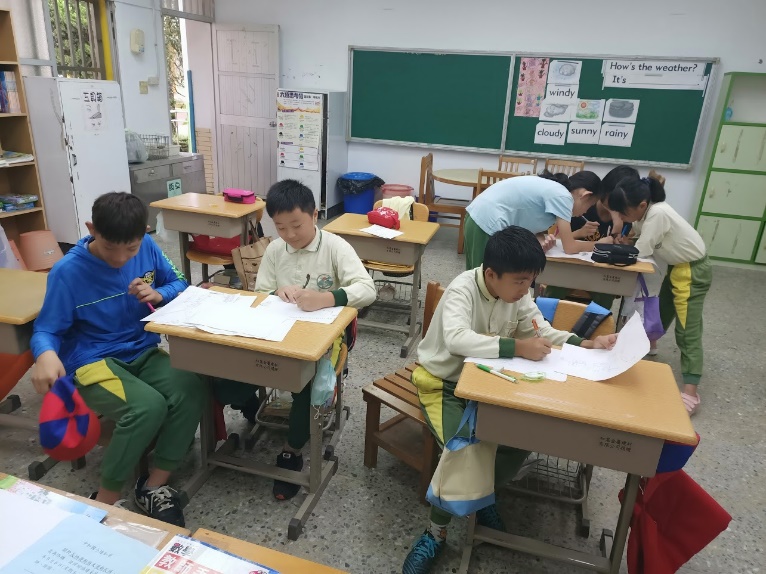 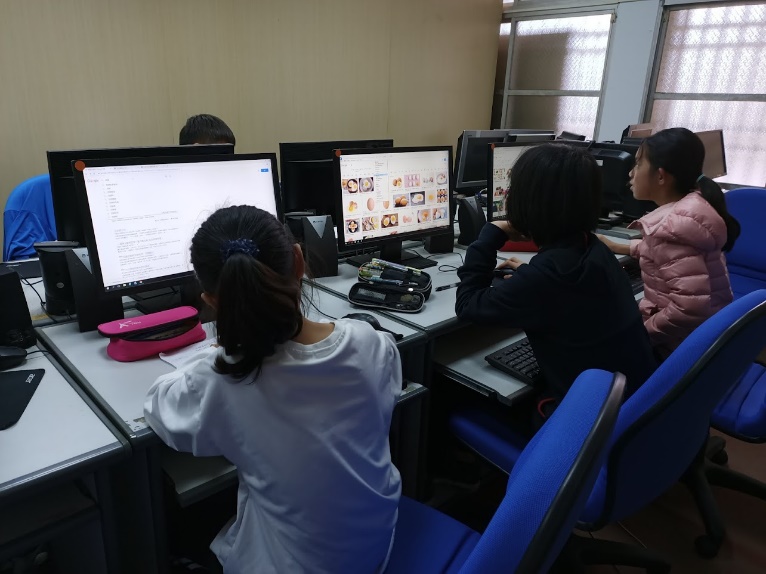 小組分工討論並統整想法各組尋求食材類型(1)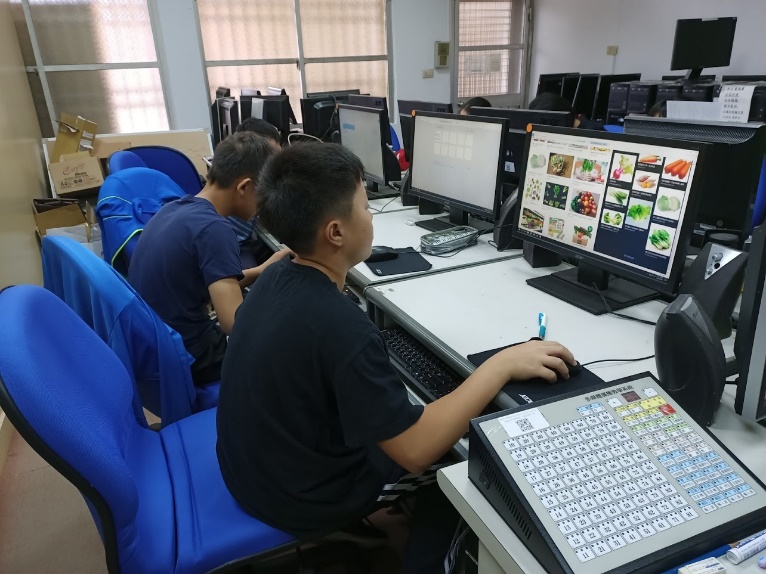 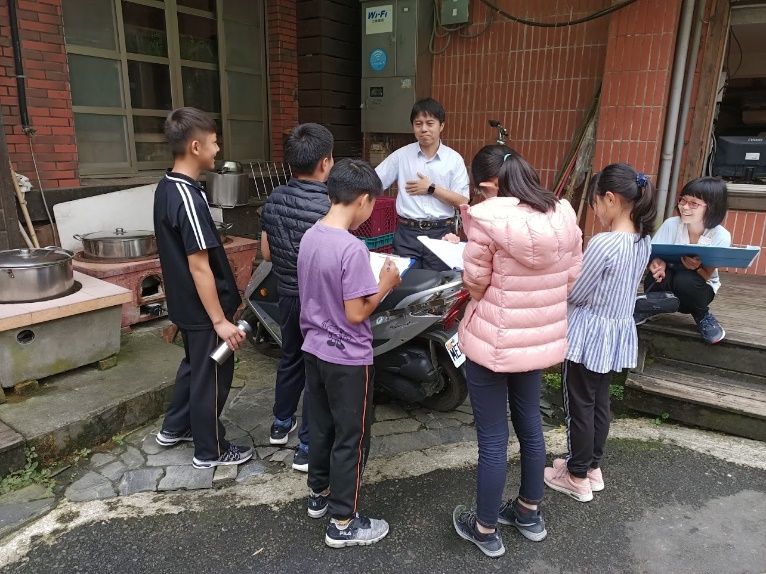 各組尋找食材類型(2)訪問在地便當店家